Informatīvais ziņojums“Par Ekonomiskās sadarbības un attīstības organizācijas un Latvijas divpusējo projektu Viedās specializācijas stratēģijas (RIS3) mērķu sasniegšanas veicināšanai “RIS3 nākotnes scenāriju izstrāde””Ekonomiskās sadarbības un attīstības organizācija (turpmāk – OECD) ir ierosinājusi 2020.-2022.gadā īstenot Ekonomiskās sadarbības un attīstības organizācijas un Latvijas divpusējo projektu Viedās specializācijas stratēģijas (RIS3) mērķu sasniegšanas veicināšanai “RIS3 nākotnes scenāriju izstrāde” (turpmāk – Projekts) par nākotnes scenāriju izstrādi pētniecības, inovāciju un tehnoloģiju attīstībai, tostarp prioritāro pētniecības, attīstības un inovāciju jomu noteikšanai, izmantojot līdzdalības un dialoga metodes un modelēšanu, kas atbilst Nacionālās inovācijas sistēmas pilnveidošanas programmai. Minētā programma paredz nākotnes scenāriju izstrādi pētniecības, inovācijas un tehnoloģiju attīstībai, tostarp prioritāro pētniecības, attīstības un inovācijas jomu noteikšanai, izmantojot līdzdalības un dialoga metodes un modelēšanu (“foresight” metodoloģija), kā arī Ministru kabineta (turpmāk – MK) 2019. gada 7. maija rīkojumā Nr.210 “Par Valdības rīcības plānu Deklarācijas par Artura Krišjāņa Kariņa vadītā Ministru kabineta iecerēto darbību īstenošanai” (turpmāk – Valdības rīcības plāns) paredzēto darbību īstenošanai. Ekonomikas ministrija ir sagatavojusi un iesniedz MK informatīvo ziņojumu “Par Ekonomiskās sadarbības un attīstības organizācijas un Latvijas divpusējo projektu Viedās specializācijas stratēģijas (RIS3) mērķu sasniegšanas veicināšanai “RIS3 nākotnes scenāriju izstrāde””, kurā sniegta informācija par Projekta saturu un īstenošanas gaitu. Ar Projekta ieviešanu tiek īstenoti šādi nosacījumi:Valdības rīcības plāna 40.5. pasākums: Noteikti politikas pamatprincipi, mērķi, rezultāti, rādītāji, rīcības virzieni, uzdevumi nacionālās industriālās politikas attīstībai, kas vienlaikus kalpo par pamatu ES struktūrfondu nākamā plānošanas perioda līdzekļu apguves plānošanai;Valdības rīcības plāna 41.1. pasākums: Efektīvi ieguldīt ES fondu atbalstu inovācijām un mazo un vidējo komersantu konkurētspējai tautsaimniecības transformācijā uz augstāku produktivitāti un augstākas pievienotās vērtības produktu ražošanu;Valdības rīcības plāna 58.2. pasākums: Atbalstīt pētniecības organizāciju rīcībā esošo pētniecības rezultātu komercializāciju, kā arī atbalstīt MVU jaunu produktu un tehnoloģiju izstrādi un augstas kvalifikācijas darbinieku piesaisti un jaunuzņēmumu vizītes pie investoriem ES fondu 1.2.1.2. pasākumā “Atbalsts tehnoloģiju pārneses sistēmas pilnveidošanai” (turpmāk – Pasākums);Starp Centrālās finanšu un līgumu aģentūru un Latvijas Investīciju un attīstības aģentūru (turpmāk – LIAA) parakstītās vienošanās Nr. 1.2.1.2/16/I/001 par ES fondu projekta īstenošanu 2.pielikuma 1.5.punkta 10.apakšpunkts – Nākotnes scenāriju izstrāde pētniecības, inovācijas un tehnoloģiju attīstībai (Nākotnes scenāriju izstrāde pētniecības, inovācijas un tehnoloģiju attīstībai, tostarp prioritāro pētniecības, attīstības un inovācijas jomu noteikšanai, izmantojot līdzdalības un dialoga metodes un modelēšanu (“foresight” metodoloģija). Atbalstāmās darbības mērķis ir sagatavot analītisko ziņojumu, kura ietvaros tiek risināta produktivitātes pieauguma problemātika kā ekonomikas attīstību kavējošs faktors, kā arī paredzēta līdzsvara analīze, ja pastāv savstarpēji konkurējoši vai pretrunīgi mērķi (piemēram, produktivitāte, klimata neitralitāte). Pētījuma ietvaros nepieciešams atklāt Latvijas Viedās specializācijas stratēģijā noteikto piecu jomu izaugsmes potenciālu un identificēt investīciju vajadzības, kas ir arī izriet no Pasākuma mērķa saskaņā ar Ministru kabineta 2016.gada 25.oktobra noteikumu Nr.692 “Darbības programmas “Izaugsme un nodarbinātība” 1.2.1. specifiskā atbalsta mērķa “Palielināt privātā sektora investīcijas P&A” 1.2.1.2. pasākuma “Atbalsts tehnoloģiju pārneses sistēmas pilnveidošanai” īstenošanas noteikumi” (turpmāk – 2016.gada 25.oktobra MK noteikumi Nr.692) 4.punktu. Paredzēts sagatavot jomu attīstības scenārijus, balstoties uz kuriem izstrādāt prioritāro jomu stratēģijas, attīstības ceļa kartes, komersantu un publisko pētniecības organizāciju stratēģiju ieteicamo ietvaru, izstrādāt priekšlikumus publiskajam un privātajam sektoram, t.sk. definēt pieprasījumu pret darba spēka zināšanām un prasmēm, pētniecisko un inovāciju aktivitāšu nepieciešamību un plānoto valsts atbalstu. Plānotā darbība tiešā veidā sekmēs Pasākuma 2016.gada 25.oktobra MK noteikumos Nr.692 ietvertā mērķa sasniegšanu, jo tiek iegūti rezultāti, kas ļauj uzlabot, papildināt Latvijas Viedās specializācijas stratēģiju un tās ieviešanu, nodrošināt tajā ietverto mērķu sasniegšanu;2016. gada 25. oktobra MK noteikumu Nr.692 17.3.punkts – prioritāro pētniecības, attīstības un inovāciju jomu ekosistēmu stratēģiskās attīstības izpēte, balstoties uz pētniecības, inovāciju un tehnoloģiju attīstības nākotnes scenārijiem. Šajā apakšpunktā minētās atbalstāmās darbības ietvaros sasniegtie rezultāti ir publiski pieejami, un tie sniedz ieguldījumu Viedās specializācijas stratēģijas un tās monitoringa sistēmas īstenošanā.Projekta īstenošanas mērķisLai nodrošinātu tautsaimniecības transformāciju uz augstākas pievienotās vērtības produktu ražošanu, produktivitāti un efektīvāku resursu izmantošanu, ir nepieciešama kvalitatīva un mērķtiecīga Latvijas Viedās Specializācijas stratēģijas jeb RIS3 īstenošana. Lai sasniegtu mērķi, nepieciešams novirzīt resursus konkurētspējas priekšrocību atrašanai, veikt stratēģiskas izvēles un izstrādāt tādus politikas instrumentus, kas maksimāli atraisa uz zināšanām balstīto attīstības potenciālu un tādējādi nodrošina tautsaimniecības izaugsmi. Līdz ar to ir nepieciešams izstrādāt nākotnes scenārijus un identificēt prioritārās jomas pētniecības, inovācijas un tehnoloģiju attīstībai, ņemot vērā pasaules attīstības tendences un straujās sociālekonomiskās izmaiņas, kā arī citus faktorus, kas rada būtisku ietekmi uz valsts tautsaimniecības nozarēm. Nākotnes scenāriju izstrādes ietvaros nepieciešams analizēt ne vien nacionāla līmeņa attīstības faktorus, bet arī Latvijas konkurētspējas stāvokli Eiropā un pasaulē, tai skaitā Latvijas dalību Eiropas pētniecības un inovācijas telpā, potenciālās starptautiskās mijiedarbības iespējas un risinājumus Latvijas perifērijas stāvokļa novēršanai. Lai valsts ieguldījumi inovāciju jomā būtu efektīvi, nepieciešams veikt detalizētu izpēti un plānošanu. Valstīm, kuras saskaras ar būtiskiem sociāli tehniskiem traucējumiem paātrinātu izmaiņu un augsta līmeņa nenoteiktības apstākļos, ir nepieciešams jauns inovāciju pārvaldības modelis. OECD Sabiedriskā sektora inovāciju observatorija (turpmāk – OPSI) ir izstrādājusi daudzšķautņainu inovāciju modeli, nošķirot uz uzlabojumu vērstu inovāciju (enhancement-oriented innovation), uz misiju orientētu inovāciju (mission-oriented innovation), adaptīvu inovāciju (adaptive innovation) un paredzamo inovāciju (anticipatory innovation) (skat. attēlu Nr. 1). Uz uzlabojumu vērsta inovācija ietver nelielus, bet regulārus uzlabojumus, kas vērsti uz esošās situācijas izmantošanu, lai optimizētu aktivitātes, izmaiņas un nodrošinātu to ilgtspēju.Uz misiju orientēta inovācija – vadīta, lejupejošas pieejas (top-down) inovācija, kura vērsta uz konkrētas pieejas veidošanu, piemēram, politikas plānotājiem definējot specifiskus misiju virzienus, kuros nepieciešama proaktīva sadarbība un attīstība, lai veicinātu transformējošas izmaiņas.Adaptīva inovācija – inovācija, kura rodas kā atbilde uz dažādiem apstākļiem (bottom-up) un ir vērsta uz, piemēram, pielāgošanos esošajai situācijai, jaunu iespēju izmantošanu.Paredzamā inovācija – inovācija, kas vērsta uz transformējošām izmaiņām un eksperimentēšanu. Iespējamo nākotnes scenāriju izpēte pirms tie ir fiksēti sniedz iespēju to izvērtēšanai un virziena maiņai.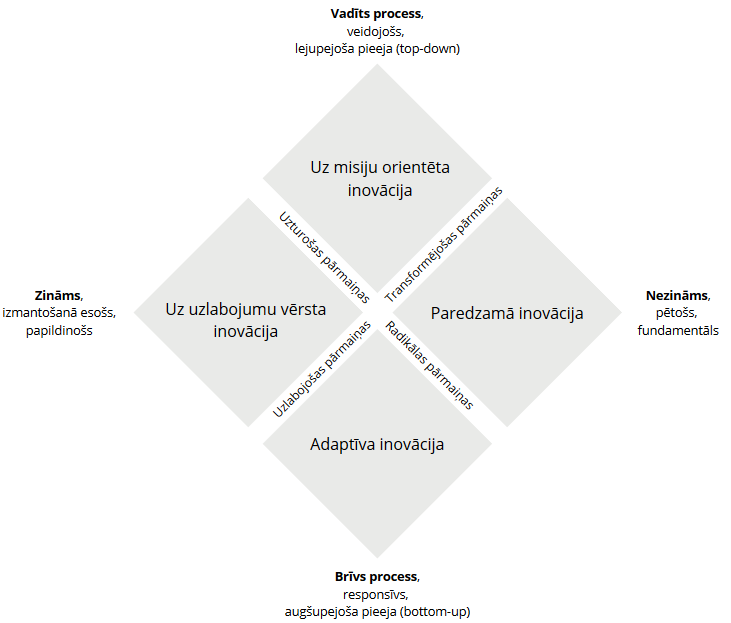 Attēls Nr. 1 Inovāciju veidi OECD OPSI inovāciju modelīLai tiktu galā ar dažādām izmaiņām, jāizveido daudzveidīgi inovāciju portfeļi un atšķirīgas stratēģijas. Viens no vismazāk attīstītajiem ir paredzamā inovācija: nav visaptverošas izpratnes par refleksīvo praksi, kas nepieciešama nenoteiktai nākotnei. Tradicionālās prognozes, horizontālā skenēšana un scenāriju veidošanas paņēmieni nav pilnībā visaptveroši, lai ieviestu pārmaiņas sarežģītas un strauji mainīgas vides apstākļos, ko ietekmē dažādas ieinteresētās puses, bieži ārpus publiskā sektora. Tādējādi aizvien pieaug nepieciešamība izveidot jauna veida metodes, struktūras un iespējas, lai paredzētu ārkārtējus notikumus, ietekmētu sociāli tehniskās pārmaiņas un padarītu vēlamāko nākotnes redzējumu izmantojamu jau šobrīd. 2019. gadā OPSI ir uzsākusi daudzpakāpju paredzamo inovāciju pārvaldības programmu, lai izstrādātu un pārbaudītu pieejas, kā arī lai veiktu darbības izpēti kopā ar politikas ieviesējiem, kā arī partneriem, kuri vēlas vadīt šo jauno inovāciju prakses jomu.Ņemot vērā iepriekš aprakstīto problēmu, OPSI sadarbībā ar LIAA rosina izveidot Projektu, lai izpētītu paredzamo inovāciju pārvaldības galvenās iezīmes, t.i., kādi inovāciju pārvaldības mehānismi (sistēmiskā, organizatoriskā un individuālā līmenī) ir vajadzīgi, lai veicinātu publiskā sektora profesionālo kapacitāti un darba efektivitāti Latvijas viedās specializācijas stratēģijas (RIS3) ieviešanas procesā. Projektā tiks identificēts, kā pašreiz tiek izmantotas prognozes, nākotnes domāšana, eksperimenti un pārvaldības regulējums, un veidos zināšanas un prasmes, kā jau šobrīd rīkoties ar sarežģītām un jaunām tehnoloģijām, kas strauji attīstās, apvienojot prognozēšanu, iesaistīšanos un atgriezenisko saiti. Projekta sākumā tiks izveidota padomdevēju grupa, kurā būs pārstāvji no OPSI, LIAA, Izglītības un zinātnes ministrijas un Ekonomikas ministrijas. Nepieciešamības gadījumā darba grupā tiks piesaistīti speciālisti no citām institūcijām.Paredzamo inovāciju pārvaldības programmas mērķis Latvijā ir:Izmantojot starptautisko inovāciju pārvaldības prakses kopienu un konsultējoties ar vadošajiem tehnoloģiju ekspertiem, izstrādāt efektīvus paredzamo inovāciju pārvaldības mehānismus Latvijai, lai veiksmīgi īstenotu RIS3 ieviešanu, monitoringu un plānošanu un tādējādi uzlabotu privātā sektora konkurētspēju.Mērķa sasniegšanai tiek izvirzīti šādi uzdevumi:izpētīt pamatjautājumus un jautājumus, kas saistīti ar RIS3 stratēģijas ieviešanas procesa pārveidojošo izmaiņu pārvaldību Latvijā;analizēt paredzamo inovāciju pārvaldības jauno praksi;empīriski pārbaudīt dažādus inovāciju pārvaldības mehānismus kopā ar valsts politikas ieviesējiem, lai uzlabotu RIS3 ieviešanas pārvaldību;izveidot kapacitātes un darba metodes, lai ieviestu paredzamās inovācijas, ņemot vērā politikas plānošanas un RIS3 ieviešanas procesu izaicinājumus.Projekta izmaksas un finansēšanas kārtībaOECD noteiktās Latvijas Projekta izmaksas, proti, izmaksas OECD darba nodrošināšanai Projekta ietvaros ir 577 400 euro. Savukārt LIAA darba izmaksās paredzēts, piemēram, iesaistīto darbinieku atalgojums, portfolio semināru telpu nodrošināšana. Finansējums minētajām OECD un LIAA izmaksām nākotnes scenāriju izstrādei ir plānots Pasākuma ietvaros.  Projekta īstenošanas grafiks un sasniedzamie rezultāti3.1.Projekta īstenošanas posmi un laika grafiksOECD inovāciju pārvaldības programma ilgs divus gadus. Plānotais Projekta īstenošanas termiņš ir no 2020. gada 14. augusta līdz 2022. gada 31. augustam. Projekts ietvers šādus posmus:1. FĀZE – no 2020. gada 14. augusta līdz 2021.gada 28.februārim Paredzamo inovāciju pārvaldības padomdevēju grupas izveide Latvijā.RIS3 jomu analīze, to pašreizējo pārvaldības mehānismu un paredzamo tendenču analīze.RIS3 ekosistēmas iezīmēšana, būtiskāko ieinteresēto pušu un pašreizējā portfolio iezīmēšana.1.fāzē OECD nodrošina padomdevēju grupas izveidi, RIS3 jomu analīzi un RIS3 ekosistēmas iezīmēšanu, izmantojot Latvijas institūciju sniegto informāciju. LIAA nodrošina sadarbības uzraudzību no Latvijas puses, OECD nepieciešamās informācijas sagatavošanu, saziņas koordināciju starp OECD un Latvijas institūcijām projekta ieviešanā, kā arī tikšanos, videokonferenču, pasākumu organizēšanu pēc nepieciešamības.2. FĀZE – no 2020.gada 1.novembra līdz 2021. gada 31.maijamPortfolio semināru organizēšana RIS3 jomās, lai analizētu pašreizējo iniciatīvu un atbalsta struktūru lomu šo iniciatīvu veicināšanā (2020. gada augusts – 2021. gada maijs).Metodoloģiju izstrāde sešu scenāriju pētījumiem un semināru organizēšana RIS3 jomās ar mērķi izstrādāt nākotnes scenārijus, konsultējoties ar starptautiskiem ekspertiem un paredzamo inovāciju pārvaldības programmas tīkla dalībniekiem (2021. gada jūnijs).2.fāzē OECD nodrošina semināru organizēšanu un satura vadību, metodoloģiju izstrādi sešu scenāriju pētījumiem, veic konsultācijas ar starptautiskiem ekspertiem. LIAA nodrošina sadarbības un nodevumu kvalitātes uzraudzību no Latvijas puses, OECD nepieciešamās informācijas sagatavošanu, saziņas koordināciju starp OECD un Latvijas institūcijām projekta ieviešanā, kā arī pēc nepieciešamības organizē tikšanos, videokonferenču, pasākumu norises tehniskos jautājumus (piemēram, videokonferences organizēšana, telpu nodrošināšana, dalībnieku uzrunāšana).3. FĀZE – no 2021.gada 1.februāra līdz 2022. gada 31.augustamIzstrāde un politikas ieviešanas izpēte: attīstīta paredzamo inovāciju pārvaldības funkciju daudzveidība, pamatojoties uz RIS3 stratēģijas ieviešanas programmu, daudzlīmeņu pārvaldības izaicinājumiem un Projektā izveidotajām pamatvērtībām (līdz 2021. gada decembrim).Paredzamo inovāciju pārvaldības modeļa pārbaude atbilstoši otrajā fāzē identificētajām aktuālajām tēmām Latvijā.Dalīšanās ar zināšanām un mācīšanās starp Projekta īstenotājiem un dalībniekiem (līdz 2022. gada augustam).3.fāzē OECD nodrošina paredzamo inovāciju pārvaldības modeļa izstrādi un politikas ieviešanas izpēti, kā arī izstrādātā modeļa pārbaudi un dalīšanos ar zināšanām, mācīšanos no Projekta īstenotājiem un dalībniekiem. LIAA nodrošina sadarbības un nodevumu kvalitātes uzraudzību no Latvijas puses, OECD nepieciešamās informācijas sagatavošanu, saziņas koordināciju starp OECD un Latvijas institūcijām projekta ieviešanā, kā arī pēc nepieciešamības organizē tikšanos, videokonferenču, pasākumu norises tehniskos jautājumus (piemēram, videokonferences organizēšana, telpu nodrošināšana, dalībnieku uzrunāšana).4. FĀZE – no 2021. gada 1.maija līdz 2022. gada 31. augustamGlobāla rezultātu demonstrēšana OECD paredzamo inovāciju pārvaldības projekta OPSI tīmekļa vietnē un publikācijās.Secinājumu izplatīšana.4.fāzē OECD nodrošina paredzamo inovāciju pārvaldības modeļa rezultātu demonstrāciju, publicitāti, secinājumu apkopošanu un izplatīšanu, kā arī  un politikas ieviešanas izpēti, kā arī izstrādātā modeļa pārbaudi un dalīšanos ar zināšanām, mācīšanos no Projekta īstenotājiem un dalībniekiem, kā arī kopsavilkuma ziņojuma iesniegšanu. LIAA nodrošina sadarbības un nodevumu kvalitātes uzraudzību no Latvijas puses, OECD nepieciešamās informācijas sagatavošanu, saziņas koordināciju starp OECD un Latvijas institūcijām projekta ieviešanā, kā arī tikšanos, videokonferenču, pasākumu organizēšanu pēc nepieciešamības. Tāpat LIAA savas kompetences ietvaros veic nepieciešamās darbības Projekta rezultātu kvalitatīvai ieviešanai valstī inovāciju prognozēšanā un pārvaldībā, kā arī rezultātu izplatīšanu, popularizēšanu un pielietošanu priekšlikumu izstrādē valsts atbalsta uzlabošanā sadarbībā ar politikas plānotājiem.Lai nodrošinātu maksimāli efektīvus rezultātus, Projekta puses izmantos elastīgu un dinamisku pieeju, lai noteiktu konkrētus Projekta starpposmus saskaņā ar galvenajiem rezultātiem, par kuriem tās ir vienojušās.Zemāk ir redzams indikatīvs projekta laika grafiks mēnešos. Projekta galvenie rezultātiSeši portfeļa novērtēšanas semināri (2020. – 2021. gadā) par tēmām, kas definētas, konsultējoties ar LIAA, Izglītības un zinātnes ministriju un Ekonomikas ministriju, un atbilst Latvijas RIS3 jomām (2020. – 2021. gadā).Nepilnību / iespēju atklāšana un kritēriju noteikšanas meistarklase.Seši paredzamu scenāriju pētījumi par tēmām, kas noteiktas, konsultējoties ar LIAA, Izglītības un zinātnes ministriju un Ekonomikas ministriju, un atbilst Latvijas RIS3 jomām (2020. – 2021. gadā):OECD sagatavoti pētījumi ar ieguldījumu / atgriezenisko saiti no Projekta iesaistītajām pusēm RIS3 scenāriju semināros, ņemot vērā portfeļa novērtēšanas semināros pausto;scenārijos tiks apskatīti attiecīgie paredzamo inovāciju pārvaldības mehānismi, piemēram, līdzšinējā procesa analīze, uzraudzības un novērtēšanas rīki. Tiks izmantoti paredzēšanas mehānismi, lai izstrādātu nākotnes rīcības plānus, dažādu nozaru analīzi un novērtētu kapacitātes spējas, stratēģijas, tādējādi palielinot ārvalstu investīciju piesaisti Latvijas komersantiem un valsts spēju īstenot RIS3 stratēģiju. Viens kopsavilkuma ziņojums par efektīviem inovāciju pārvaldības mehānismiem, kā Latvijai veiksmīgi īstenot RIS3 stratēģiju, un par tās potenciāliem ieguvumiem Latvijai (2022. gadā). Projekta galvenās aktivitātesPētījumi un konsultācijas par paredzamām inovācijāmPētījumi un konsultācijas inovāciju portfeļa pārvaldības un paredzamo metožu un rīku testēšanai. Pētījumi un kopsavilkuma ieteikumi par eksperimentu izveidošanu, lai pārbaudītu paredzamo inovāciju pārvaldības mehānismus, ieskaitot, bet ne tikai, mērījumus, budžeta veidošanu, pārvaldību, spēju veidošanu, kultūru u.c.Pētījumi un ieteikumi jaunu mērījumu izstrādei. Konsultācijas par izmēģinājuma vietu izveidi paredzamo inovāciju pārvaldības eksperimentiem un empīrisku datu iegūšanai.Konsultācijas par jaunu prognozēšanas mehānismu izpēti un pārbaudi uz vietas.Satura izstrāde un ieguldījumsLIAA paredzamo inovāciju pārvaldības prakses izplatīšana, izmantojot OPSI kanālus Projekta norises laikā, demonstrējot valstīm, ka RIS3 jomu ieviešanā paredzamo inovāciju pārvaldība ir iespējama un nepieciešama. Tas ietvers kopīgu komunikāciju (saturu, kanālus) par LIAA un paredzamo inovāciju pārvaldību, ieskaitot rezultātu un kontekstuālo zināšanu izplatīšanu eksperimentu laikā. Pielāgoti semināri un intervences, secinājumu prezentācijas sanāksmes*Sākotnējā atklāšanas sanāksme un seminārs, kurā tiek diferencētas prognožu un paredzamo inovāciju pārvaldības aktivitātes, kā arī izveidota kopīga vārdnīca un izpratne par paredzamām inovācijām un to mehānismiem.Inovāciju portfeļa izpētes semināri ar uzsvaru uz paredzamo inovāciju potenciālu Latvijā, kas atbilst Latvijā izveidotajām RIS3 jomām (2020. – 2021. gads) – ieskaitot līdzšinējā procesa novērtējumu, uzraudzības instrumentus, izmantojot paredzēšanas mehānismus nākotnes rīcības plānu veidošanai, analīzes un dažādu nozaru spēju veidošana, stratēģijas, kā palielināt komersantu konkurētspēju, lai piesaistītu ārvalstu investīcijas.Nepilnību/iespēju atklāšana un kritēriju noteikšanas seminārs.Nākotnes scenāriju seminārs, kurā aplūkoti no vairākiem LIAA atsevišķi veiktiem pētījumiem iegūtie scenāriji, kuri atbilst RIS3 jomām, un stratēģijas, kā palielināt komersantu konkurētspēju, cita starpā balstoties arī uz starptautiskā tehnoloģiju tirgus analīzi.* semināra saturs un fokuss var mainīties, ņemot vērā LIAA dinamiskās vajadzības, izmaiņas savstarpēji saskaņojot ar OPSI un LIAA. Par OECD projekta grupuParedzamo inovāciju pārvaldības projekts (Anticipatory Innovation Governance – AIG) ir iekļauts OECD un OPSI Darba un budžeta programmā. Paredzamās inovācijas ir OPSI inovāciju pārvaldības modeļa galvenā sastāvdaļa, kas tiks pilnveidota laika posmā no 2020. līdz 2021. gadam, koncentrējoties uz dažādu aspektu mehānismiem. Paredzamās inovācijas ir vismazāk attīstītā modeļa daļa, un tā ir joma, kurā publiskais sektors (un privātais sektors) kopumā ir visvājākais. OECD ir sapulcējusi jaunatklājēju publiskā sektora pārstāvju un pētnieku komandu, kuri nākamo divu gadu laikā izpētīs šo jomu, izmantojot „aktīvu izpēti”. Papildus teorijai vai modelim ir nepieciešams mācīties inovāciju pārvaldības ieviešanu tur, kur tā tiek ieviesta – bieži praktiskajā ieviešanā pazūd idejas un stratēģiskie plāni, vai arī tie netiek ieviesti efektīvi. OPSI Projektā var iesaistīt citas OECD struktūrvienības (piemēram, Stratēģiskās prognozēšanas vienību, Ģenerālsekretariāts, Pētniecības, tehnoloģiju un inovācijas direktorāts) un Paredzamo inovāciju pārvaldības pētniecības partnerus (Eiropas Komisijas Kopīgais pētniecības centrs, Nākotnes institūts, Londonas Universitātes koledžas Inovāciju un sabiedriskā mērķa institūts) un/vai citi), ciktāl tas uzlabo iepriekšminētās aktivitātes. Par konkrētu aktivitāšu iesaistes līmeni un veidiem lems LIAA un OPSI. Turpmākā rīcībaLai LIAA varētu uzsākt Projekta īstenošanu atbilstoši Pasākumā paredzētajiem mērķiem, nepieciešams LIAA informēt OECD par Latvijas apņemšanos segt Projekta izmaksas un tādējādi noslēgt vienošanos ar OECD par Projekta īstenošanu.Projekta izmaksu pozīcijas OECD darba nodrošināšanaiIzmaksas 2020, euroIzmaksas 2021,euroIzmaksas 2022, euroKopējās izmaksas, euroDarbinieku atalgojums* 162 567  162 567  67 736             392 870 Centralizētās izmaksas   18 486    18 486    7 702               44 674 Ekspertu  izmaksas   20 690    20 690    8 620               50 000 Misiju (komandējumu) izmaksas (OECD darbinieki)   19 000    19 334    8 466               46 800 Misiju (komandējumu) izmaksas (Eksperti)      3 000      4 000       800               
7 800 Pasākumi/ konferences          -             -           -                       -   Citi izdevumi (dizains, izdrukas, tulkošanas izmaksas u.c.)     1 655      1 923    1 076              
4 654 OECD Administratīvās izmaksas (5.3%) (personāla (finanšu, juridisko jautājumu personāla atlīdzība), citi nepieciešamie pakalpojumi)**   30 602           -           -                 30 602 KOPĒJĀS IZMAKSAS 256 000  227 000  94 400             577 400 Piezīme. Vienas budžeta pozīcijas pārsniegtu summu var kompensēt ar samazinātiem izdevumiem citā budžeta pozīcijā, nemainot Projekta kopējo budžetu. Pozīcijas "Citi izdevumi" izmaksas var segt visas citas "ar personālu nesaistītās izmaksas", izņemot ekspertu samaksas izmaksas, komandējumu izmaksas un pasākumus / konferences izmaksas.  * personāla izmaksās ietilpst OECD ierēdņu un konsultantu algas, kas paredzētas šim darbam, aptuveni 32 cilvēkmēneši.** OECD grantu administrēšanas maksa ir netiešās izmaksas. Šīs izmaksas tiek atskaitītas, lai segtu administrēšanas izmaksas, piemēram, OECD centrālais atbalsta dienests (finanses, juridiskās konsultācijas, personālvadība utt.). Maksa par izmaksu segšanu tiek piemērota visiem OECD sadarbības projektiem.Piezīme. Vienas budžeta pozīcijas pārsniegtu summu var kompensēt ar samazinātiem izdevumiem citā budžeta pozīcijā, nemainot Projekta kopējo budžetu. Pozīcijas "Citi izdevumi" izmaksas var segt visas citas "ar personālu nesaistītās izmaksas", izņemot ekspertu samaksas izmaksas, komandējumu izmaksas un pasākumus / konferences izmaksas.  * personāla izmaksās ietilpst OECD ierēdņu un konsultantu algas, kas paredzētas šim darbam, aptuveni 32 cilvēkmēneši.** OECD grantu administrēšanas maksa ir netiešās izmaksas. Šīs izmaksas tiek atskaitītas, lai segtu administrēšanas izmaksas, piemēram, OECD centrālais atbalsta dienests (finanses, juridiskās konsultācijas, personālvadība utt.). Maksa par izmaksu segšanu tiek piemērota visiem OECD sadarbības projektiem.Piezīme. Vienas budžeta pozīcijas pārsniegtu summu var kompensēt ar samazinātiem izdevumiem citā budžeta pozīcijā, nemainot Projekta kopējo budžetu. Pozīcijas "Citi izdevumi" izmaksas var segt visas citas "ar personālu nesaistītās izmaksas", izņemot ekspertu samaksas izmaksas, komandējumu izmaksas un pasākumus / konferences izmaksas.  * personāla izmaksās ietilpst OECD ierēdņu un konsultantu algas, kas paredzētas šim darbam, aptuveni 32 cilvēkmēneši.** OECD grantu administrēšanas maksa ir netiešās izmaksas. Šīs izmaksas tiek atskaitītas, lai segtu administrēšanas izmaksas, piemēram, OECD centrālais atbalsta dienests (finanses, juridiskās konsultācijas, personālvadība utt.). Maksa par izmaksu segšanu tiek piemērota visiem OECD sadarbības projektiem.Piezīme. Vienas budžeta pozīcijas pārsniegtu summu var kompensēt ar samazinātiem izdevumiem citā budžeta pozīcijā, nemainot Projekta kopējo budžetu. Pozīcijas "Citi izdevumi" izmaksas var segt visas citas "ar personālu nesaistītās izmaksas", izņemot ekspertu samaksas izmaksas, komandējumu izmaksas un pasākumus / konferences izmaksas.  * personāla izmaksās ietilpst OECD ierēdņu un konsultantu algas, kas paredzētas šim darbam, aptuveni 32 cilvēkmēneši.** OECD grantu administrēšanas maksa ir netiešās izmaksas. Šīs izmaksas tiek atskaitītas, lai segtu administrēšanas izmaksas, piemēram, OECD centrālais atbalsta dienests (finanses, juridiskās konsultācijas, personālvadība utt.). Maksa par izmaksu segšanu tiek piemērota visiem OECD sadarbības projektiem.Piezīme. Vienas budžeta pozīcijas pārsniegtu summu var kompensēt ar samazinātiem izdevumiem citā budžeta pozīcijā, nemainot Projekta kopējo budžetu. Pozīcijas "Citi izdevumi" izmaksas var segt visas citas "ar personālu nesaistītās izmaksas", izņemot ekspertu samaksas izmaksas, komandējumu izmaksas un pasākumus / konferences izmaksas.  * personāla izmaksās ietilpst OECD ierēdņu un konsultantu algas, kas paredzētas šim darbam, aptuveni 32 cilvēkmēneši.** OECD grantu administrēšanas maksa ir netiešās izmaksas. Šīs izmaksas tiek atskaitītas, lai segtu administrēšanas izmaksas, piemēram, OECD centrālais atbalsta dienests (finanses, juridiskās konsultācijas, personālvadība utt.). Maksa par izmaksu segšanu tiek piemērota visiem OECD sadarbības projektiem.Augusts  2020
2020202020SeptembrisOktobrisNovembrisDecembrisJan vāris 2021FebruārisMartsAprrīlisMaijsJūnijsJūlijsAugustsSeptembrisOktobrisNovembrisDecembrisJanvāris  2022FebruārisMartsAprīlisMaijsJūnijsJūlijsAugusts1. Fāze******2. Fāze*******3.  Fāze*******************4.  Fāze****************